На основу члана 116. став 1.  Закона о јавним набавкама („Сл.гласник РС“ бр.124/2012, 14/2015 и 68/2015), Градска управа за инфраструктуру и развој  Града Ужица објављујеОБАВЕШТЕЊЕ О ЗАКЉУЧЕНОМ УГОВОРУ
Врста поступка: јавна набавка мале вредности  Врста предмета набавке: радовиОпис предмета набавке: Радови на изградњи путне инфраструктуре у ГО СевојноВрста наручиоца: градска и општинска управаИнтернет страница наручиоца: www.uzice.rs Редни број јавне набавке у плану набавки: 1.3.66Природа, обим, основна обележја, место извођења радова: изградња путне инфраструктуре у ГО Севојно: А) Асфалтирање Рујевац гробље, л=205м; Б) Асфалтирање Спаловића чесма-Сарића Осоје, л=672м; В) Асфалтирање Милића Косјеровића-на врху ка Вучковићима, л=170м; Г) крак Милића Косјеровића-Вукотић-Радичевић л=65м; обим радова дефинисан предмером радова на путној инфраструктури у ГО Севојно; место извођења радова: ГО СевојноНазив и ознака из општег речника набавке: радови на путевима – 45233140-2.Процењена вредност јавне набавке: 4.166.667 динара без ПДВ-аУговорена вредност јавне набавке: 3.892.650 динара без ПДВ-а                                                             4.671.180 динара са ПДВ-омКритеријум за доделу уговора: најнижа понуђена ценаБрој примљених понуда:1 (једна) понудаНајвиша понуђена цена: 3.892.650 динара без ПДВ-аНајнижа понуђена цена: 3.892.650 динара без ПДВ-аНајвиша понуђена цена код прихватљивих понуда: 3.892.650 динара без ПДВ-аНајнижа понуђена цена код прихватљивих понуда: 3.892.650 динара без ПДВ-аДео или вредност уговора који ће се извршити преко подизвођача: не наступа са подизвођачемДатум доношења одлуке о додели уговора: 26.05.2020. годинеДатум закључења уговора:  01.06.2020. годинеОсновни подаци о добављачу:  ЈКП Нискоградња Ужице, ул.Међај бр.19, ПИБ:100597962; МБ:07221436Период важења уговора: до испуњења уговорних обавезаОколности које представљају основ за измену уговора: околности су дефинисане чланом 21. и чланом 22. предметног уговораЛица за контакт: Славиша Пројевић, slavisa.projevic@uzice.rs и Ивана Дрчелић, ivana.drcelic@uzice.rs  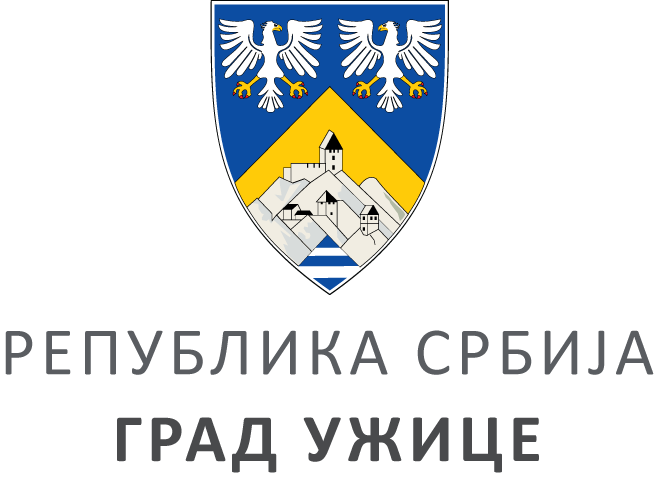 ГРАДСКА УПРАВА ЗА ИНФРАСТРУКТУРУ И РАЗВОЈГРАДСКА УПРАВА ЗА ИНФРАСТРУКТУРУ И РАЗВОЈГРАДСКА УПРАВА ЗА ИНФРАСТРУКТУРУ И РАЗВОЈГРАДСКА УПРАВА ЗА ИНФРАСТРУКТУРУ И РАЗВОЈVIII ББрој: 404-115/20ББрој: 404-115/20Датум:Датум:02.06.2020. године